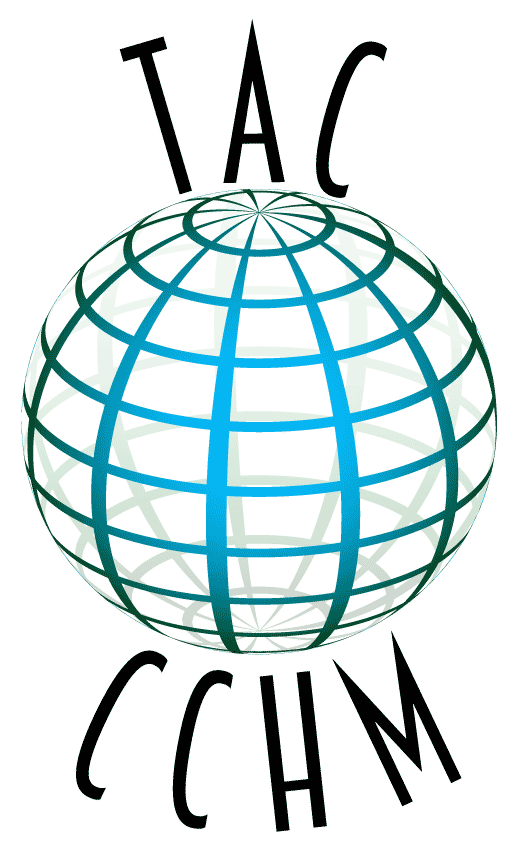 The Archaeology ChannelConference on Cultural Heritage Media Civic Winery12-14 May 2022REGISTRATION FORMABOUT THE CONFERENCE The Archaeology Channel Conference on Cultural Heritage Media, organized by Archaeological Legacy Institute (ALI), invites interested parties to gather for discussion of audiovisual media in the study, preservation, and promotion of cultural heritage.  We wish to focus on topics of interest to cultural heritage professionals, media professionals, and all of those interested in the applications of cultural heritage media.Our goal is to create an unparalleled worldwide networking opportunity for cultural heritage filmmakers and others interested in the making and uses of cultural heritage media, including archaeologists, indigenous groups, musicians, artists, tourism operators, journalists, educators, historic preservation organizations, and others.TAC Conference activities will include symposia, presentations and forums.  TAC Conference will be held as part of the nineteenth annual edition of The Archaeology Channel International Film Festival, a juried competition in the cultural heritage film genre and a celebration of cultural heritage media.All registered participants will receive complimentary Conference parking as well as tickets to TAC Festival film screenings that will take place May 12-14, 2022.  The conference fee is required with your submittal of your registration form.Registration Deadline for Presenters: February 1, 2022 ($100)Early Registration Deadline: February 1, 2022 ($100)Late Registration begins: April 1, 2022 ($130)Conference dates: May 12-14, 2022REGISTRATION INFORMATIONName (printed): ______________________________________________________________________Affiliation(s):_______________________________________________________________________Symposium Participation (if any):________________________________________________________Address:___________________________________________________________________________City:                                                            	____________________________________________ State/Province:______________________________________________________________________Zip/Country Code:                                            	Country: ________________________________Phone #1:________________________________ Phone #2:_________________________________Email:______________________________________________Website:____________________________________________________________________________Date: ______________________I am registering for the following:Conference Registration ($100; $130 beginning April 1, 2022)					______Additional contribution to help support TAC Conference					______		Total amount, paid by method indicated below:						______PAYMENT METHODChecks, credit cards, and PayPal accepted.  I am paying in the following way (check one):By check.  Please mail your check payable to ALI in US dollars to the address given below.By PayPal.  The ALI PayPal account email address is info@archaeologychannel.org.By credit card.  Credit card information (just below) can be faxed, mailed or called in (to 541-345-5538).  Please do not email your credit card information.Credit card information: (circle one)   VISA     MasterCard     American ExpressCard number: ______________________________________    Expiration date: _________CVV or CSC number: ________	Signature: ______________________________________	SEND COMPLETED REGISTRATION FORMS TO TAC Conference on Cultural Heritage MediaArchaeological Legacy InstituteUSAOR TO conference@archaeologychannel.orgQuestions?  Send them by email or call 541-345-5538.